Aurora’s Degree and PG College    	 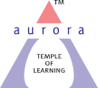  (ACCREDITED BY NAAC WITH ‘B++’ GRADE)Chikkadpally, Hyderabad 500020Cultural CommitteeEVENT PROPOSAL for 		Smt . M. S. Subbulakshmi Birthday CelebrationEvent/Activity Name: Smt. M. S. Subbulakshmi Birthday CelebrationEvent/Activity Title: Smt. M. S. Subbulakshmi Birthday CelebrationCell / Committee/Club Convener/facilitator: Mr Aslam Shareef Faculty coordinators: Mr Aslam Shareef & Mr. K Madhusudhan RaoDate: 16-09-2020Venue: Aurora’s Degree and Pg CollegeTarget audience: Faculty & StudentsPlatform: Online- Google MeetLevel: NationalStudent Volunteer’s: Sudhanshu Vyas (Stream), Ravi Varma(Stream)Objective: To pay tribute to the Great Indian Classical Singer.   Proposed activities: Poster & PPT presentationInviting students and Alumni to render composition of Smt. M.S SubbulakshmiGuest/Speaker details: Budget: Cultural Convener			IQAC Coordinator				Principal(Name)                                              Dr. Ravi kiran                               Dr. Viswanadham BulusuAurora’s Degree & PG College(ACCREDITED BY NAAC WITH 'B++' GRADE) Chikkadpally, Hyderabad 500020EVENT / ACTIVITY SHORT REPORTOBJECTIVE:To pay tribute to the legendary carnatic singerBRIEF ABOUT THE EVENT:Cultural Committee celebrated Late Smt. M.S Subbulakshmi birthday on 16th September 2020, in which Students from Second and Final years have taken part in classical singing, Poster presentation and power Point presentation. Posters were displayed all over all the college, and Power point presentation done during the live session on E-platform, Dance performance by final year students presented on e-platform.  Alumni shown interest to be part of celebration and shared recorded rendition of late Smt. M.S Subbulakshmi,  which was played during celebration on E-Platform(Google Meet). Total 84 certificates issued to the people who joined the celebration.OUTCOME: Audiences of various age groups gather in one e-platform and enjoyed the legendary carnatic singer renditions.PHOTOGRAPH: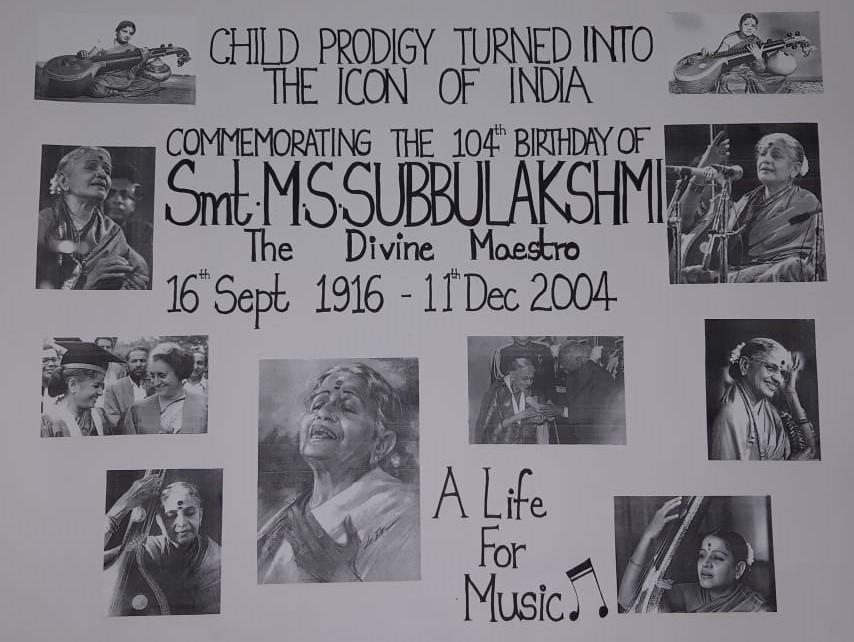 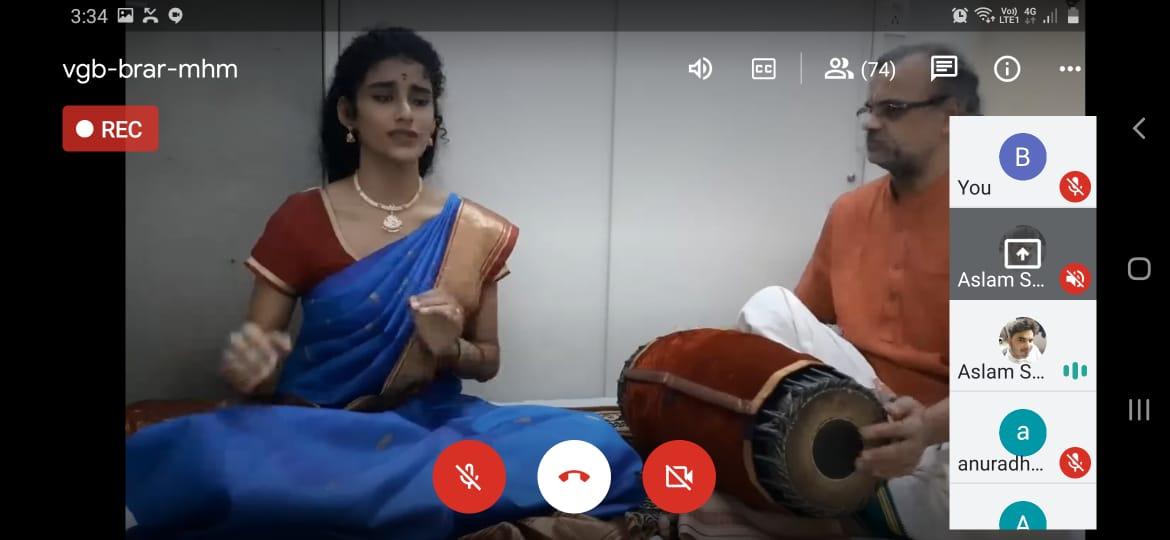 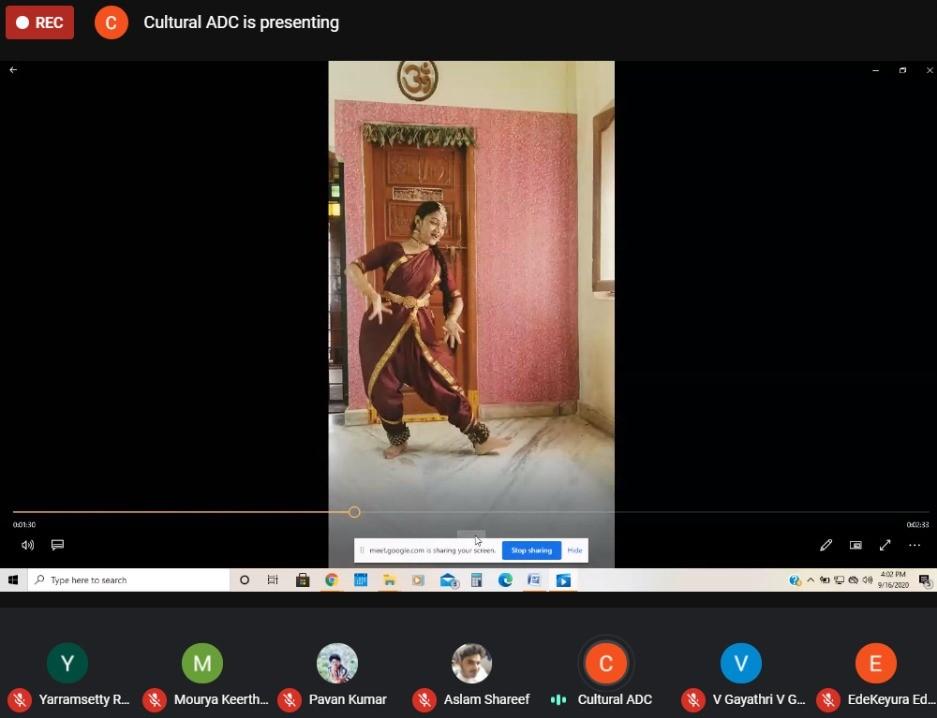 Aurora’s Degree & PG College(ACCREDITED BY NAAC WITH 'B++' GRADE) Chikkadpally, Hyderabad 500020EVENT / ACTIVITY DETAILED REPORTPROGRAM SCHEDULELate Smt MS Subbulakshmi 104th Birthday Celebration - Program Schedule LIST OF FACULTY COORDINATORS (DEPARTMENT)Mr. Aslam Shareef ( Physics & Electronics Department)Mr. H.K. Madhusudhan Rao ( Statistics)LIST OF THE STUDENT COORDINATORS (NAME , ROLL NO, CLASS & SECTION)LIST OF THE PARTICIPANTS PARAGRAPH ABOUT THE PROCEEDINGS Madhurai Shanmukhavadivu Subbulakshmi (also known as M.S. Subbulakshmi; September 16,1916-December 11,2004) was an Indian Carnatic Singer from Madurai, Tamil Nadu. She was the first Musician ever to be awarded the Bharat Ratna, India’s highest Civilian honor. She is the first Indian musician to receive the Ramon Mangsaysay Award, often considered Asia’s Noble Prize, in 1974 with the citation reading “Exacting Purists acknowledge Srimati M.S. Subbulakshmi as the leading exponent of classical and semi classical songs in the carnatic tradition of south India.  Since most of the people of this generation don’t know who she really is, besides from her being famous, we are celebrating this day to know about her life and achievements.Cultural Committee celebrated Late Smt. M.S Subbulakshmi birthday on 16th September 2020, In which Students from Second and Final years have taken part in classical singing, Poster presentation and power Point presentation. Posters were displayed all over all the college, and Power point presentation done during the live session on E-platform, Dance performance by final year students presented on e-platform.  Alumni shown interest to be part of celebration and shared recorded rendition of late Smt. M.S Subbulakshmi,  which was played during celebration on E-Platform(Google Meet). Total 84 certificates issued to the people who joined the celebration.INCOME AND EXPENDITURE : N/AEVENT PHOTOS 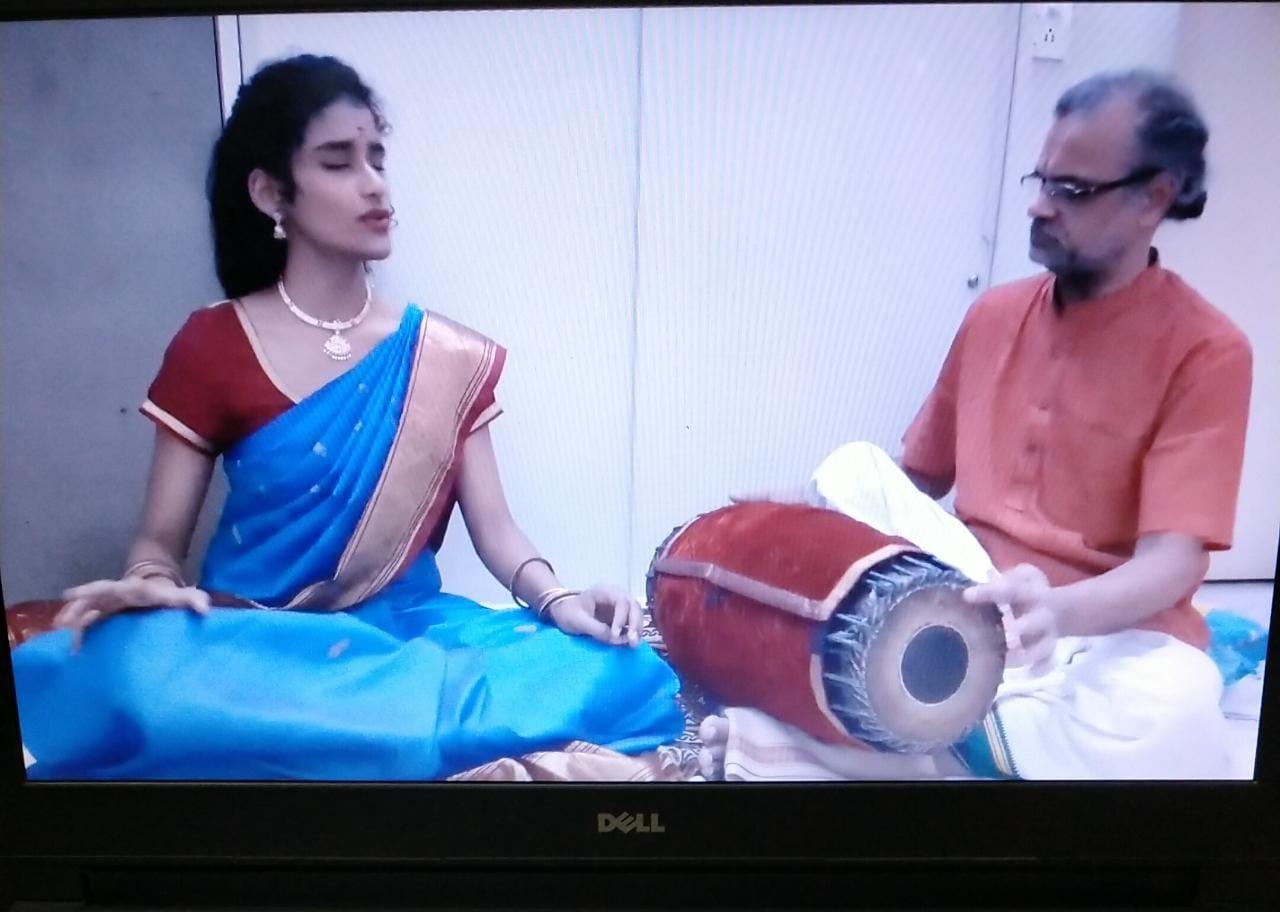 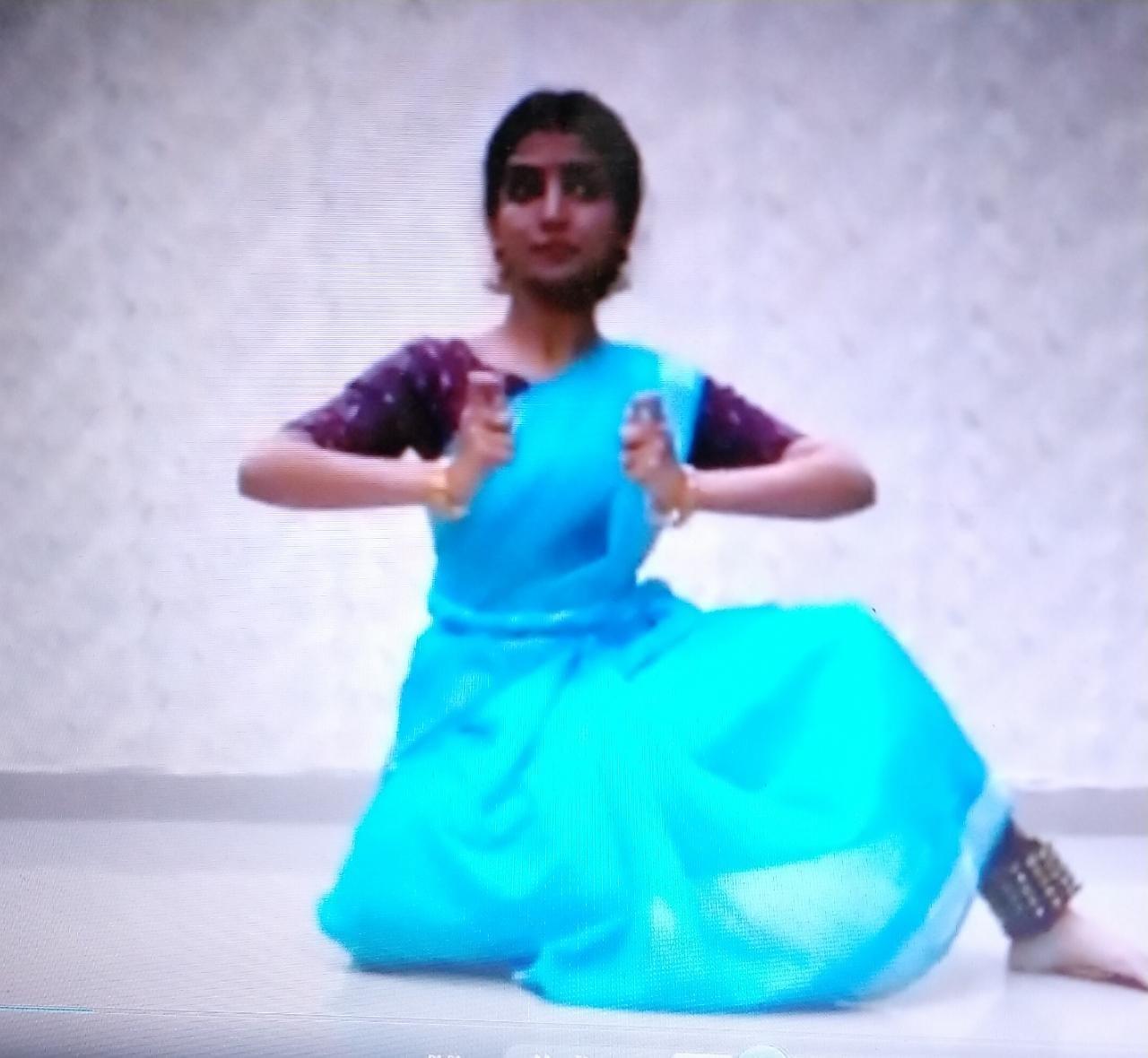 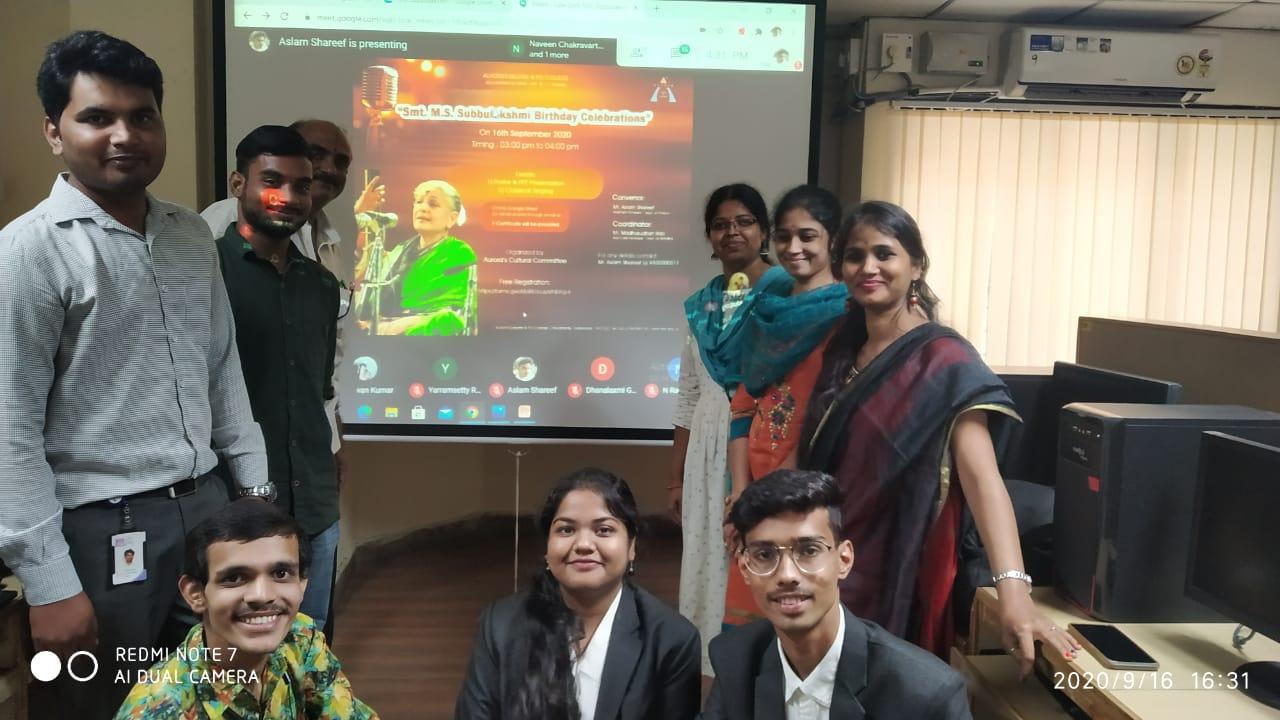 GUEST PROFILE : N/AFEED BACK :N/AATTACHMENTS:EVENT/ACTIVITY PROPOSALEvent Name: Late. Smt. M. S. Subbulakshmi Birthday CelebrationEvent Title: Late. Smt. M. S. Subbulakshmi Birthday CelebrationCell / Committee Convener: Mr Aslam Shareef Faculty coordinator: Mr Aslam Shareef & Mr. K Madhusudhan RaoDate& Venue: 16-09-2020Target audience: Faculty & StudentsPlatform: Online- Google MeetLevel: NationalStudent Volunteer’s: Sudhanshu Vyas, Ravi Varma, Krishna BharathiObjective: To pay tribute to the Great Indian Classical Singer.   Proposed activities: Poster & PPT presentationInviting students and Alumni to render composition of Smt. M.S SubbulakshmiEVENT / ACTIVITY NOTICE: 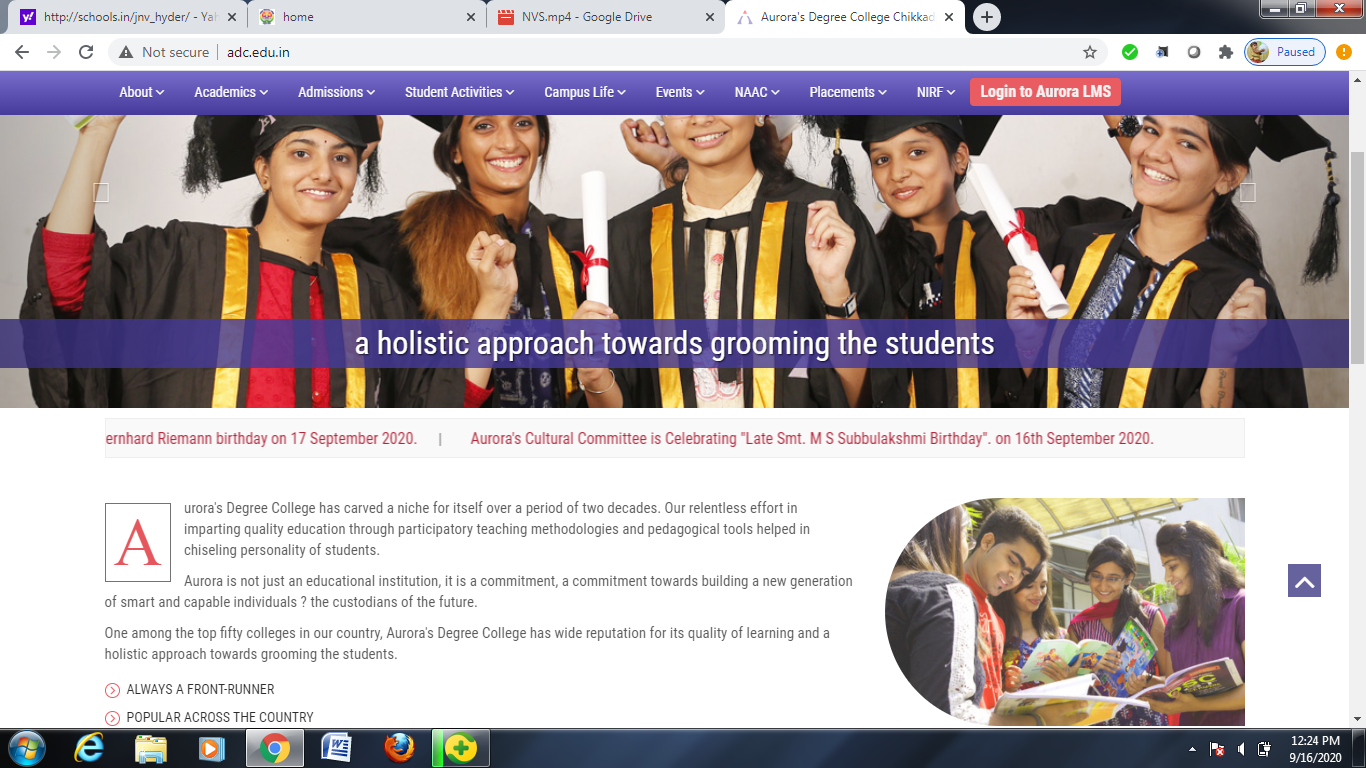 RECEIPTS : N/ACERTIFICATES : 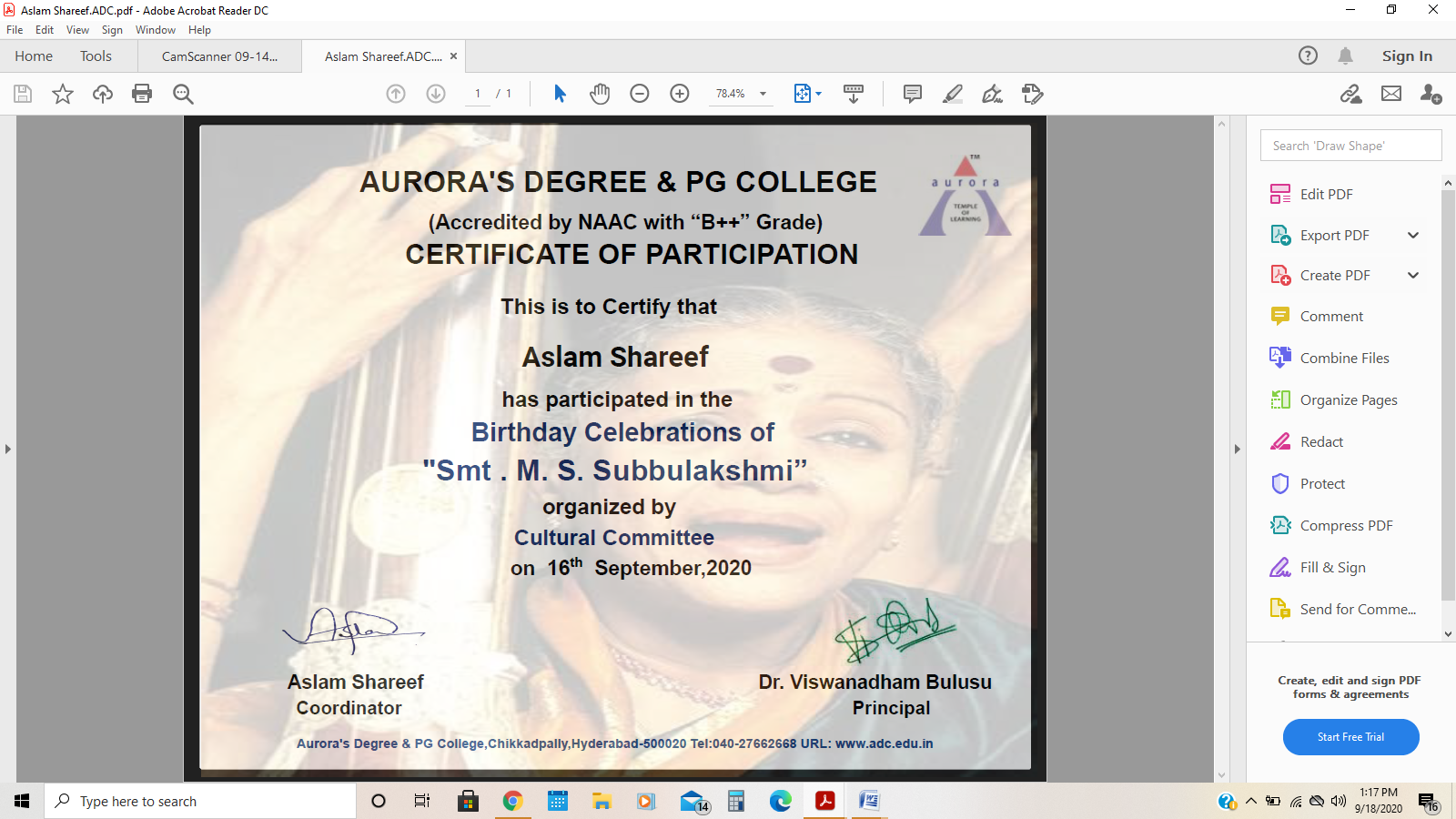 LETTERS OF COMMUNICATION : 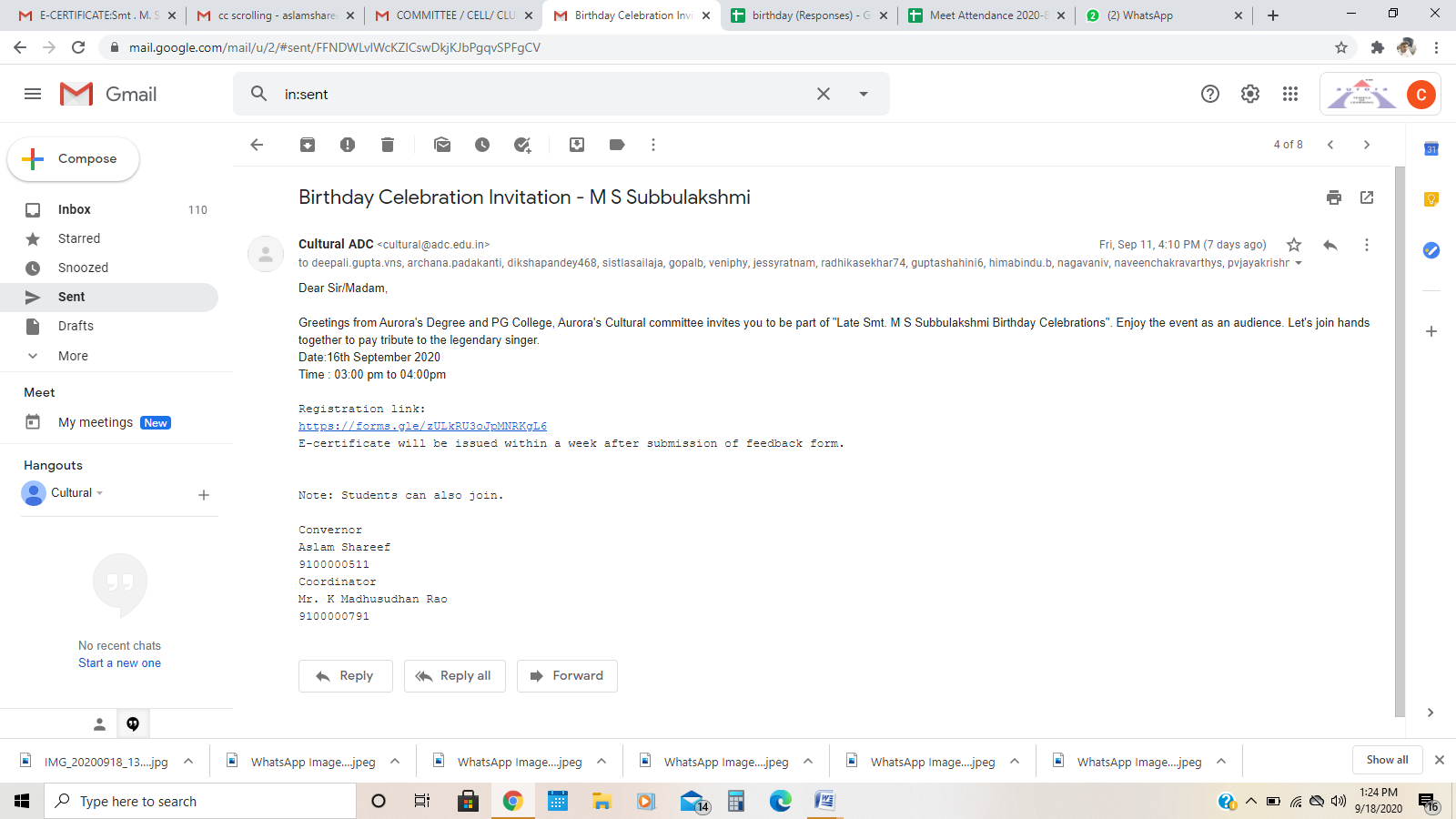 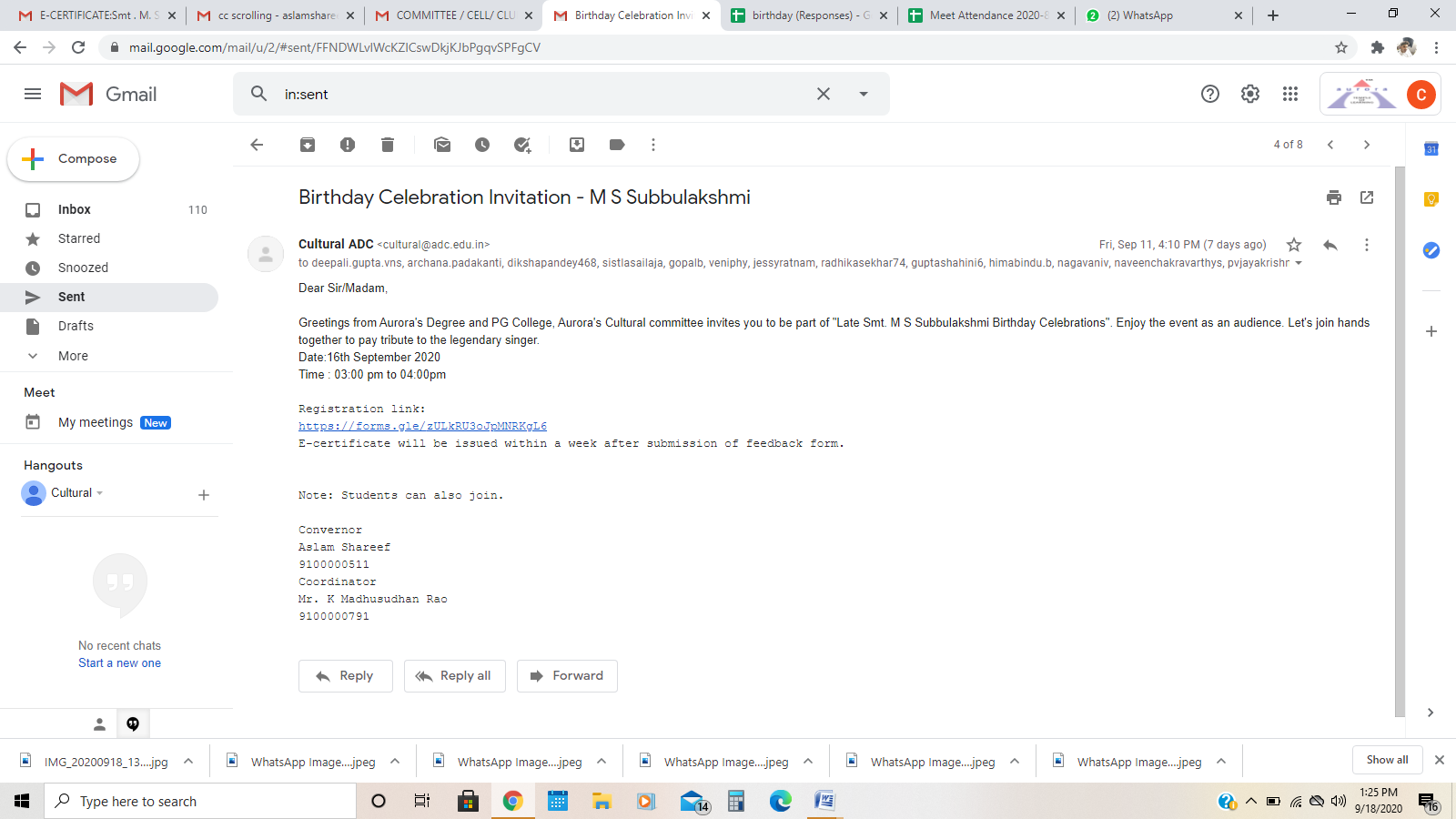 NAME OF THE EVENT / ACTIVITYLate Smt. M.S. Subbulakshmi Birthday CelebrationTYPE OR TITLE OF EVENT / ACTIVITYLate Smt. M.S. Subbulakshmi Birthday CelebrationFACULTY INCHARGEMr. Aslam Shareef & Mr. H.K Madhusudan RaoDEPARTMENT/CELL/COMMITTEE/CLUBCultural CommitteeDATE16-09-2020VENUEOnline –Google MeetTARGET AUDIENCENational Level – Faculty and StudentsNAME OF THE EVENT / ACTIVITYLate Smt. M.S. Subbulakshmi Birthday CelebrationTYPE OR TITLE OF EVENT / ACTIVITYLate Smt. M.S. Subbulakshmi Birthday CelebrationFACULTY INCHARGEMr. Aslam Shareef & Mr. K. Madhusudhan Rao.DEPARTMENT/CELL/COMMITTEE/CLUBCultural CommitteeDATE16-09-2020VENUEOnline – Google MeetTARGET AUDIENCENational Level – Faculty and StudentsSL.NOActivityTiming1Introduction By Aslam Shareef sir3:00 – 3:022Prayer song by Madhusudhan sir 3:02 – 3:033Inaugural in Original Voice of Late. Smt M.S Subbulakshmi3:03 – 3:114Classical rendition By our Alumni Miss. Harini3:11 – 3:175Classical dance by Naga Durga of final year BA3:18 – 3:256Classical Rendition by Bharat raj of final year MSCs3:25 – 3:307Speech by keyura of final year BBA3:30 – 3:328Classical Rendition By our Alumni Miss. Urma3:32 – 3:359PPT BY Sudhanshu Vyas of Final B.com Computers3:35 – 3:4010Flute and song by Raghava of final year MECs3:40 – 3:4811Classical Rendition By our Alumni Mr. Vijay3:48 – 3:5012Classical Dance by Shivani of final year B.com Honours3:50 – 3:5513PPT by keerthi of 2nd year Bt.Bi.C3:55 – 3:5614Classical song by Sweya laksmi 3:56 – 3:5815Vote of thanks by Convener3:58 – 4:00S.NoNameRoll NoClassSectionPhone No1Sudhanshu Vyas1051-17-402-154B.Com(Computer)3C74163670602Y.Ravi Varma1051-19-468-041B.SC(MPCS)2A93984175983P Venkata Ratna Krishna Bharathi1051-18-468-054B.Sc(MPCS)3B9110759592S.NoNameS.NoName1Srinivas U17Sudhanshu Vyas2Bathoji Architha18 Ayushmodi3T. Syamala Devi19PALLENI SRUTHI4V.Gayathri20Sunny Paul5VENNA SAI AMRUTH REDDY 21Hari shankar.gogula6B.Nikhil22Hema Rao7Budagolla Jashwanth23Lakshmi Waghmare8Erugadindla Raja Shèkhàr 24Mourya.keerthi9Kottakapu varsha reddy25PALLENI SRUTHI10Rubina26KUMAR NAGA NEEYATHI11SANDHYA RANI G27A Sandhya Rani12Mahitha M28P. Nikitha13E.shivani29Suvarna P14P. Nikitha30Bathojiswetha15Bathojiswetha31Kandera Divya16KALERU SUDERSHANI 32Dr.B.Leelamani 33Sandra Snehalatha59Hruthvika Babburi 34P.Archana60KOTA NAGALAXMI35B.Udaya Sree61pragati oza36Mahek gupta62S Naveen Chakravarthy37R. SRAVAN KUMAR 63VASIREDDI.ANURADHA38Aslam Shareef64Madhavi Bulusu39Seelam varsha65Dr Radhika Rani40Keyura66Navneetha 41Raga Sudha Jonnada67Navneetha 42Y. Ravi varma68Madhupriya A 43shivani vani69Saparay Hemanth Kishore44NEHA TINGLIKAR70Kondakalla Kumar45VASIREDDI.ANURADHA71Kumari shalini 46s s sai nitish72S. Lakshmi 47Amarnath73B MANASA 48govind sunanda74Prathibha G 49MOKTALA KAVYASREE75Dr. Meera Joshi50Dr. VIRIVADA VENKATA RAGHAVA RAMAN76Munnangi Latha Salome 51Dr. Om Prakash Yadav77A. Anagha52Mr. CHANDRA PRAVEEN N78K. Anurag Reddy53Sourabchintu79S Naveen Chakravarthy54G Rahul80P POORNACHANDER 55G. Geetha81R.SRAVAN KUMAR 56VASIREDDI.ANURADHA82Budagolla Jashwanth57BITLA.SARITHA 83Injeti Madhavi58VASIREDDI.ANURADHA84BITLA.SARITHA 